Dzień dobry,  Temat lekcji na ten tydzień:Temat: Stany Zjednoczone – potęga gospodarcza świataProszę o zapoznanie się z tematem w podręczniku. Dziś proszę też obejrzeć lekcję dotyczącą tematu (ok. 15 minut).https://www.youtube.com/watch?v=8jDC1BiBZOYoraz przeczytać krótkie podsumowanie:https://www.travelplanet.pl/przewodnik/usa/gospodarka.htmlPoniżej czeka na Was karta pracy. Proszę zapisać odpowiedzi w zeszycie. NIE PRZESYŁAMY ich do mnie. Prawidłowe rozwiązania podam w następnym tygodniu, sprawdzicie je samodzielnie. Praca dla chętnych: Zad. 4/145 w podręczniku.Pozdrawiam,Beata Kiluk1. Na podstawie mapy Gospodarka Stanów Zjednoczonych zamieszczonej w podręczniku uzupełnij tabelę.2. Na podstawie analizy danych statystycznych zawartych w tabeli wykonaj polecenia.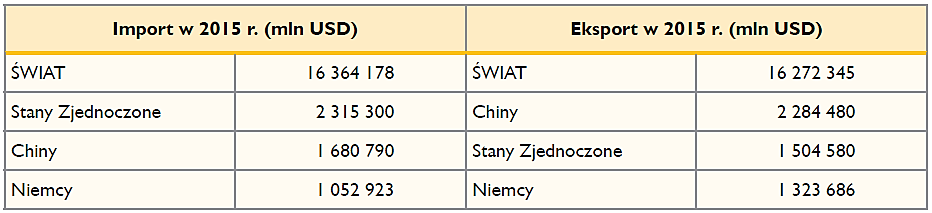 a) Oblicz udział Stanów Zjednoczonych w światowym imporcie i eksporcie, a następnie uzupełnij zdania.Obliczenia:Udział Stanów Zjednoczonych w światowym imporcie w 2015 roku wyniósł ___________________ %. Udział Stanów Zjednoczonych w światowym eksporcie w 2015 roku wyniósł ____________________%.b) Oblicz saldo bilansu handlu zagranicznego Stanów Zjednoczonych w 2015 roku.Obliczenia:Odpowiedź: _______________________________________________c) Wyjaśnij, czy saldo bilansu handlu zagranicznego Stanów Zjednoczonych jest korzystne.__________________________________________________________________________________________________________________________________________________________________________________________________________________3. Na podstawie dostępnych źródeł uzupełnij tabelę dotyczącą amerykańskich firm według wzoru.Region StanówZjednoczonychObszar o znacznejkoncentracji przemysłuOśrodek przemysłuhigh-techDwa ośrodkiprzemysłoweTrzy gałęzie przemysłuprzetwórczegoZachódPołudniePółnocWschódLp.FirmaBranżaPrzykładowe produkty1.Coca-Cola Company Companynapoje gazowane, soki2.Google LLC3.Ford Motor4.The Walt Disney Company5.Microsoft6.Pfizer Incfarmaceutyczna7.Levi Strauss & Co.8.Calvin Klein Inc.9.McDonald’s Corporation10.Apple Inc.